T.C.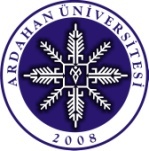 ARDAHAN ÜNİVERSİTESİ SOSYAL BİLİMLER ENSTİTÜSÜ                                  TÜRK DİLİ VE EDEBİYATI ANABİLİM DALITEZ JÜRİSİ ATAMA FORMUSAYI  :									KONU:									TARİH:Adı, soyadı ve programı yukarıda verilen Enstitü Anabilim Dalımız öğrencisi tez çalışmasını tamamlamış ve ilgili yönetmelik koşullarını yerine getirmiştir. Danışmanı tarafından kabul edilen tezin savunması için jüri üyelerinin aşağıdaki üyelerden oluşması uygundur.JÜRİ ÜYESİ  ÖNERİLERİUnvanı, Adı Soyadı	                                Ana Bilim Dalı - Programı                          Üniversitesi(Asıl Üyeler) 1.  ……………………………          ...................................................................        .......................................................2.  ……………………………          ...................................................................        .......................................................3.  ……………………………          ....................................................................       ....................................................... (Yedek Üyeler) 1.  ……………………………           ....................................................................	     .......................................................2.  ……………………………          ...................................................................        ......................................................Yönetmelik gereği asıl ve yedek üyelerden birer tanesi farklı programdan olmak zorundadır.Tarih ve Saat 				Danışman		          Enstitü Anabilim Dalı Başkanı				    	    İmza	         		         Adı-SoyadıOnaylanmıştır	   	  						Onaylanmamıştır    Tarih                          			    Enstitü Müdürü	NOT: Söz konusu tezin savunması sırasında Enstitümüz Tez Yazım Yönergesinin yazım kurallarına göre uygunluğunun da danışman ve diğer jüri üyeleri tarafından incelenmesi gerekmektedir.Adı Soyadı:Numarası:Anabilim/Bilim Dalı:Danışman Adı Soyadı:Tez Adı:Atama :İlk Atama			Değişiklik	